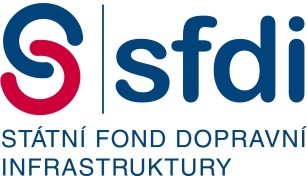 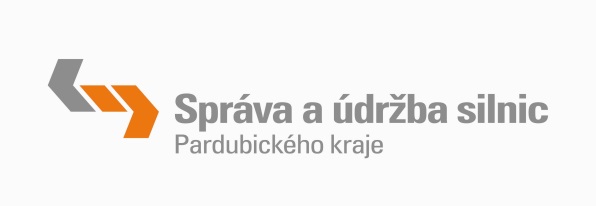 Závazný návrh SMLOUVY O DÍLO č. SMLO-xx/1073/600/20/2016na zhotovení díla„Obnova a rekonstrukce mostů v majetku Pardubického kraje – část 16 – Rekonstrukce mostu ev.č. 368-029 Březina“ 	kterou uzavřely níže uvedeného dne, měsíce a roku tyto smluvní strany: Správa a údržba silnic Pardubického krajeZastoupená:		Ing. Miroslavem Němcem – ředitelemSe sídlem:		Pardubice, Doubravice 98, PSČ 533 53IČO:			00085031DIČ:			CZ00085031Zapsána v obchodním rejstříku vedeném Krajským soudem v Hradci Králové, oddíl Pr, vložka 162Bankovní spojení:	Česká spořitelna a.s.Číslo účtu:		27-1206774399/0800E-mail:			info@suspk.czOsoby oprávněné jednat ve věcech smlouvy:		Ing. Miroslav Němec – ředitel	Ing. Antonín Jalůvka – jmenovaný zástupce statutárního orgánuMgr. Josef Neumann – jmenovaný zástupce statutárního orgánuOsoby oprávněné jednat ve věcech technických:	Ing. Jiří Synek – technický náměstek Tel: +420 724 203 477, e-mail: jiri.synek@suspk.cz	Bc. Radim Malát - vedoucí oddělení přípravy stavebTel. +420 725 955 104, e-mail: radim.malat@suspk.cz Osoby oprávněné k provádění zápisů a podepisování stavebního deníku a k předání staveniště a k podpisu protokolu o předání a převzetí stavby: Ing. Jiří Synek – technický náměstek Tel: +420 724 203 477, e-mail: jiri.synek @suspk.cz	Bc. Radim Malát - vedoucí oddělení přípravy stavebTel. +420 725 955 104, e-mail: radim.malat@suspk.cz	Ing. Milan Skýba – vedoucí oddělení inženýrinku, příspěvkových a dotačních programůTel: +420 724 105 131, e-mail: milan.skyba@suspk.cz	p. Michal Konečný – technikTel. +420 602 476 521, e-mail: michal.konecny@suspk.cz	(dále jen „Objednatel“) POKYNY PRO UCHAZEČE: při zpracování návrhu smlouvy doplní uchazeč požadované údaje označené jako „doplní uchazeč“Název / obchodní firma / jméno a příjmení: „doplní uchazeč“Zastoupený:		Se sídlem:		IČO:			DIČ:			Právnická / fyzická osoba zapsaná v obchodním rejstříku vedeném Krajským / Městským soudem v………….., pod sp. zn.    neboPrávnická / fyzická osoba zapsaná v ………………………………………. neboFyzická osoba zapsaná do živnostenského rejstříku evidovaná u ………………………………… (jiné oprávnění fyzické osoby k podnikání s uvedením údajů o vydavateli oprávnění, datu vydání a příp. číselném označení tohoto oprávnění)Bankovní spojení:	Číslo účtu:	POKYNY PRO UCHAZEČE: je-li uchazeč plátcem DPH, doplní číslo účtu, který je správcem daně zveřejněn způsobem umožňujícím dálkový přístup dle §109 odst. 2 písm. c) zákona č. 235/2004 Sb., o dani z přidané hodnoty, ve znění pozdějších předpisůE-mail:			Osoby oprávněné jednat ve věcech technických: „doplní uchazeč“Osoby oprávněné k vedení a podepisování stavebního deníku: „doplní uchazeč“Osoby oprávněné k převzetí staveniště a podpisu protokolu o předání a převzetí stavby: „doplní uchazeč“(dále jen „Zhotovitel“)Základní ustanovení a účel smlouvyTato smlouva je uzavřena dle § 2586 a násl. zákona č. 89/2012 Sb., občanský zákoník (dále jen „Občanský zákoník“); práva a povinnosti stran touto smlouvou neupravená se řídí příslušnými ustanoveními Občanského zákoníku. Smluvní strany prohlašují, že jejich identifikační údaje uvedené v této smlouvě jsou v souladu se skutečností v době uzavření smlouvy. Smluvní strany se zavazují, že změny dotčených údajů oznámí bez prodlení písemně druhé smluvní straně. Při změně identifikačních údajů smluvních stran včetně změny účtu není nutné uzavírat ke smlouvě dodatek. V případě změny účtu Zhotovitele je Zhotovitel povinen doložit vlastnictví k novému účtu, a to kopií příslušné smlouvy nebo potvrzením peněžního ústavu; stanoví-li tak zákon č. 235/2004 Sb., o dani z přidané hodnoty, ve znění pozdějších předpisů (dále jen „Zákon o DPH“), musí být nový účet bankovním účtem zveřejněným ve smyslu tohoto Zákona o DPH.Smluvní strany prohlašují, že osoby podepisující tuto smlouvu jsou k tomuto jednání oprávněny.Zhotovitel prohlašuje, že je odborně způsobilý k zajištění předmětu plnění podle této smlouvy.Zhotovitel potvrzuje, že se detailně seznámil s rozsahem a povahou plnění, že jsou mu známy veškeré technické, kvalitativní a jiné podmínky nezbytné k realizaci plnění a že disponuje takovými kapacitami a odbornými znalostmi, které jsou nezbytné pro realizaci plnění za dohodnutou smluvní cenu uvedenou v čl. III. této smlouvy.Účelem smlouvy je rekonstrukce mostu ev.č. 368-029 Březina.Předpokládá se, že předmět smlouvy bude spolufinancován ze Státního fondu dopravní infrastruktury.Tato smlouva je uzavřena v návaznosti na výsledek zadávacího řízení na veřejnou zakázku s názvem „Rekonstrukce mostu ev.č. 368-029 Březina“ (dále jen „Veřejná zakázka“), které bylo realizováno Objednatelem v pozici zadavatele veřejné zakázky podle zákona č. 137/2006 Sb., o veřejných zakázkách, ve znění pozdějších předpisů (dále jen „ZVZ“).Pojmy s velkými počátečními písmeny definované v této smlouvě mají význam, jenž je jim ve smlouvě připisován. Pro vyloučení jakýchkoliv pochybností se smluvní strany dále dohodly, že:v případě jakékoliv nejistoty ohledně výkladu ustanovení smlouvy budou tato ustanovení vykládána tak, aby v co nejširší míře zohledňovala účel Veřejné zakázky vyjádřený v zadávací dokumentaci a smlouvě;Zhotovitel je vázán svou nabídkou předloženou Objednateli v rámci zadávacího řízení na Veřejnou zakázku, která se pro úpravu vzájemných vztahů vyplývajících ze smlouvy použije subsidiárně.Předmět smlouvyZhotovitel se zavazuje provést pro Objednatele na svůj náklad a nebezpečí stavbu „Rekonstrukce mostu ev.č. 368-029 Březina“ (dále jen „Stavba“) v rozsahu dle:Projektové dokumentace pro provedení stavby zpracované společností Ing. Ivan Šír, projektování dopravních staveb CZ, s.r.o., Haškova 1714/3, 500 02 Hradec Králové, IČO: 259 62 914, která tvoří přílohu č. 1 této smlouvy;předpisů upravujících provádění stavebních děl a ustanovení této smlouvy(dále jen „Dílo“).Součástí Díla je také: zajištění dopravně inženýrského rozhodnutí (dále také jen „DIR“);projekt a realizace dopravně inženýrských opatření (dále také jen „DIO“) - práce budou prováděny za částečné dopravní uzavírky;vyhotovení projektové dokumentace skutečného provedení stavby a geodetického zaměření stavby včetně geometrického plánu. Projektová dokumentace skutečného provedení Stavby a geodetické zaměření Stavby budou Objednateli dodány také v elektronické podobě, a to na CD ROM ve formátu pro texty *.doc (*.rtf), pro tabulky *.xls, pro skenované dokumenty *.pdf, pro výkresovou dokumentaci *.dwg a zároveň *.pdf. (geodetické zaměření bude vyhotoveno v digitální formě - referenční systém Bpv), ve třech vyhotoveních;zpracování podrobné pasportizace přilehlých objektů (domů, oplocení apod.) a následné repasportizace po skončení stavby ve třech vyhotoveních včetně elektronické podoby na CD;zajištění informování přímo dotčených fyzických a právnických osob o době trvání, místě a rozsahu prací prováděných na opravovaném úseku Stavby, a to nejpozději 7 pracovních dní před zahájením prací;zpracování zprávy o průběhu stavby včetně fotodokumentace ve 3 vyhotoveních včetně elektronické podoby na CD;Stavba bude označena dvěma informačními plechovými/plastovými tabulemi na podstavcích o rozměrech 2*1 m s textem „Akce je financována z prostředků Státního fondu dopravní infrastruktury – „Rekonstrukce mostu ev.č. 368-029 Březina“, tabule bude dále obsahovat logo SFDI, označení Objednatele (Správa a údržba silnic Pardubického kraje) včetně jeho loga, označení Zhotovitele včetně jeho loga, označení stavbyvedoucího včetně telefonního kontaktu, označení projektanta včetně telefonního kontaktu a případného loga, termín realizace, označení koordinátora bezpečnosti a ochrany zdraví při práci na staveništi (dále jen „Koordinátor BOZP“) včetně telefonního kontaktu, označení technického dozoru investora včetně telefonního kontaktu;povinnost Zhotovitele provést vytýčení prostorové polohy Stavby před jejím zahájením odborně způsobilými osobami a ověření výsledku vytýčení úředně oprávněnými zeměměřickými inženýry;povinnost Zhotovitele vést stavební deník stavby;povinnost Zhotovitele provádět průběžné testy a komplexní zkoušky dle plánu řízení a kontroly jakosti;zabezpečení souhlasu (rozhodnutí) ke zvláštnímu užívání veřejného prostranství a komunikací dle platných předpisů, bude-li potřebné;zpracování dokumentace dočasného dopravního značení včetně projednání s příslušnými správními orgány, bude-li potřebné;osazení a údržba dopravního značení v průběhu provádění stavebních prací dle dokumentace dočasného dopravního značení, včetně uvedení do původního stavu a vrácení jejich správci, bude-li potřebné;vybudování a zajištění zařízení staveniště a jeho provoz v souladu s  potřebami Zhotovitele, dokumentací předanou Objednatelem, požadavky Objednatele a s platnými právními předpisy, včetně případného zajištění ohlášení dle zákona č. 183/2006 Sb., o územním plánování a stavebním řádu (stavební zákon), ve znění pozdějších předpisů (dále jen „Stavební zákon“);zajištění funkce odpovědného geodeta po dobu realizace Stavby;předání odpadu k odstranění na řízenou skládku nebo jiný způsob jeho odstranění nebo využití v souladu se zákonem č. 185/2001 Sb., o odpadech a o změně některých dalších zákonů, ve znění pozdějších předpisů (dále jen „Zákon o odpadech“); o způsobu nakládání s odpadem bude Objednateli předložen písemný doklad vystavený příslušnou oprávněnou osobou podle Zákona o odpadech;návrh provozních řádů a technických zařízení, dodávka všech dokladů o zkouškách, revizích, atestech a provozních návodů a předpisů v českém jazyce (všechny doklady ve 2 vyhotoveních) včetně zaškolení obsluhy, bude-li potřebné;předání všech dokladů a náležitostí umožňujících zahájení řízení, případně jiného postupu dle Stavebního zákona, na základě kterého bude možno započít s trvalým užíváním Stavby, tj. aby bylo možno vydat kolaudační souhlas nebo bylo možno Stavbu trvale užívat na základě oznámení stavebnímu úřadu se započetím užívání dle Stavebního zákona;zřízení deponie materiálů tak, aby nevznikly žádné škody na sousedních pozemcích;provedení předepsaných zkoušek dle platných právních předpisů a technických norem, úspěšné provedení těchto zkoušek je podmínkou k převzetí Díla;zajištění bezpečných přechodů a přejezdů přes výkopy pro zabezpečení přístupu a příjezdu k objektům;udržování Stavbou dotčených povrchů, zpevněných ploch, veřejných komunikací a výjezdů ze staveniště v čistotě a jejich uvedení do původního stavu,zajištění ochrany proti šíření prašnosti a nadměrného hluku;provedení veškerých geodetických prací a případných doplňujících průzkumů souvisejících s provedením Díla;zajištění zpracování všech případných dalších dokumentací potřebných pro provedení Díla;hlášení archeologických nálezů v souladu se zákonem č. 20/1987 Sb., o státní památkové péči, ve znění pozdějších předpisů.Vyfrézovaný materiál ze stavby je majetkem Objednatele a bude bezplatně převezen a protokolárně uložen na skládku cestmistrovství Moravská Třebová.Stavba bude realizována v jedné etapě výstavby a Objednateli bude Dílo předáno jako jeden celek.Projektová dokumentace pro výběr Zhotovitele a pro provádění Stavby nenahrazuje výrobní dokumentaci. Pokud vyvstane v průběhu realizace Díla nutnost zpracování výrobní dokumentace, zajistí ji Zhotovitel na své náklady.Zhotovitel se zavazuje provést Dílo v souladu s technickými a právními předpisy platnými v České republice v době provádění Díla. Pro provedení Díla jsou závazné všechny platné normy ČSN.Zhotovitel se zavazuje průběžně provádět veškeré potřebné zkoušky, měření a atesty k prokázání kvalitativních parametrů předmětu Díla.Zhotovitel se zavazuje provést veškeré činnosti a úkony související s provedením Díla nutné pro vydání kolaudačního souhlasu pro Stavbu, zejména vyřizování veškerých povolení, překopů, záborů, souhlasů, oznámení apod.Objednatel se zavazuje dokončené Dílo bez vad a nedodělků bránících jeho řádnému užívání převzít a zaplatit za ně Zhotoviteli za dohodnutých podmínek cenu dle čl. III. této smlouvy. Vadami a nedodělky nebránícími řádnému užívání Díla se rozumí pouze drobné ojedinělé vady a drobné ojedinělé nedodělky, které ani samy o sobě ani ve spojení s jinými nebrání užívání předmětu Díla funkčně nebo esteticky, ani užívání předmětu Díla podstatným způsobem neomezují.Případné vícepráce či méněpráce budou smluvními stranami sjednány písemnými dodatky smlouvy. Vícepráce budou realizovány až po uzavření příslušného dodatku ke smlouvě. Nezbytným předpokladem uzavření dodatku na realizaci víceprací je zadání víceprací v souladu se ZVZ, případně jiným právním předpisem nahrazujícím ZVZ.Smluvní strany prohlašují, že předmět plnění podle smlouvy není plněním nemožným a že smlouvu uzavírají po pečlivém zvážení všech možných důsledků. Zhotovitel prohlašuje, že prozkoumal místní podmínky na staveništi a že práce mohou být dokončeny způsobem a v termínech stanovených touto smlouvou.Cena díla a platební podmínkyCena, kterou je Objednatel povinen zaplatit Zhotoviteli za řádně provedené Dílo, byla sjednána na základě výsledku zadávacího řízení Veřejné zakázky a dohody smluvních stran a činí:	„doplní uchazeč“,- Kč (Slovy: „doplní uchazeč“ korun českých) bez DPH (dále jen „Smluvní cena“). DPH činí „doplní uchazeč“ Kč (Slovy: „doplní uchazeč“ korun českých). Sazba DPH je „doplní uchazeč“ %. Cena včetně DPH činí „doplní uchazeč“,- Kč (Slovy: „doplní uchazeč“ korun českých). Uvedená Smluvní cena za Dílo bez DPH je cenou nejvýše přípustnou, kterou nelze překročit, a která zahrnuje veškeré náklady Zhotovitele vzniklé v souvislosti s prováděním Díla. DPH bude fakturováno podle Zákona o DPH. Zhotovitel odpovídá za to, že sazba daně z přidané hodnoty (DPH) bude stanovena v souladu s platnými právními předpisy. V případě, že Zhotovitel stanoví sazbu DPH či DPH v rozporu s platnými právními předpisy, je povinen uhradit Objednateli veškerou škodu, která mu v souvislosti s tím vznikla.Uvedenou cenu za Dílo je možné měnit pouze:v případě změny výše DPH v důsledku změny právních předpisů. V případě, že dojde ke změně zákonné sazby DPH, je Zhotovitel k Smluvní ceně za Dílo bez DPH povinen účtovat DPH v platné výši. Smluvní strany se dohodly, že v případě změny ceny Díla v důsledku změny sazby DPH není nutno ke smlouvě uzavírat dodatek;nebude-li některá část Díla v důsledku sjednaných méněprací provedena, bude cena za Dílo snížena, a to odečtením veškerých nákladů na provedení těch částí Díla, které v rámci méněprací nebudou provedeny. Náklady na méněpráce budou odečteny ve výši součtu veškerých odpovídajících položek a nákladů neprovedených dle položkového rozpočtu, který je součástí nabídky Zhotovitele podané na předmět plnění v rámci zadávacího řízení Veřejné zakázky (dále jen „Položkový rozpočet“),přičtením veškerých nákladů na provedení těch částí díla, které Objednatel nařídil formou víceprací provádět nad rámec množství nebo kvality uvedené v projektové dokumentaci nebo Položkovém rozpočtu.Rozsah případných méněprací nebo víceprací a cena za jejich realizaci, jakož i jakékoliv překročení ceny stanovené v tomto odstavci smlouvy budou vždy předem sjednány dodatkem k této smlouvě, není-li ve smlouvě stanoveno jinak. Zálohy na platby nejsou sjednány. Objednatel se zavazuje zaplatit Zhotoviteli výše uvedenou smluvní cenu na základě Zhotovitelem uplatněných dílčích daňových dokladů/faktur a konečného daňového dokladu/faktury, které budou mít stanovené náležitosti podle smlouvy a na základě podmínek dále v této smlouvě specifikovaných. Lhůta splatnosti daňových dokladů/faktur je 30 kalendářních dnů ode dne prokazatelného doručení daňového dokladu/faktury odsouhlaseného smluvními stranami Objednateli. Nebude-li na daňovém dokladu/faktuře uvedeno jinak, bude Objednatel hradit fakturovanou částku vždy na ten účet Zhotovitele, který je správcem daně zveřejněn způsobem umožňujícím dálkový přístup dle §109 odst. 2 písm. c) Zákona o DPH. Jestliže bude na daňovém dokladu/faktuře uveden jiný účet Zhotovitele, než takto zveřejněný, bere Zhotovitel na vědomí, že Objednatel je bez dalšího oprávněn zaplatit na uvedený účet pouze fakturovanou částku bez DPH; Objednatel v takovém případě zaplatí DPH přímo na účet správce daně. O takovémto postupu Objednatel dodatečně písemně informuje Zhotovitele.   Pokud je v okamžiku fakturace o Zhotoviteli zveřejněna způsobem umožňujícím dálkový přístup skutečnost, že je nespolehlivým plátcem a vzniká tak ručení dle §109 odst. 3 Zákona o DPH, bere Zhotovitel na vědomí, že Objednatel je bez dalšího oprávněn zaplatit na účet Zhotovitele pouze fakturovanou částku bez DPH; Objednatel v takovém případě zaplatí DPH přímo na účet správce daně. O takovémto postupu Objednatel dodatečně písemně informuje Zhotovitele.  Daňový doklad/faktura musí obsahovat všechny náležitosti řádného účetního a daňového dokladu ve smyslu příslušných právních předpisů, zejména Zákona o DPH, a dle požadavků Objednatele stanovených touto smlouvou. V případě, že daňový doklad/faktura nebude mít odpovídající náležitosti, je Objednatel oprávněn ji vrátit ve lhůtě splatnosti zpět Zhotoviteli k doplnění, aniž se tak dostane do prodlení se splatností. Lhůta splatnosti počíná běžet znovu od opětovného doručení náležitě doplněného či opraveného daňového dokladu/faktury Objednateli.V souladu se Zákonem o DPH sjednávají smluvní strany dílčí plnění v rozsahu skutečně provedeného plnění za kalendářní měsíc. Dílčí plnění odsouhlasené Objednatelem v soupisu skutečně provedených prací v rozsahu dílčího plnění dle harmonogramu realizace díla, který tvoří přílohu č. 3 této smlouvy, a zjišťovacího protokolu se považuje za samostatné zdanitelné plnění uskutečněné poslední pracovní den kalendářního měsíce. Zhotovitel vystaví na měsíční zdanitelné plnění dílčí daňový doklad/fakturu, včetně DPH, jejíž nedílnou součástí bude soupis provedených prací v rozsahu dílčího plnění dle harmonogramu realizace díla, který tvoří přílohu č. 3 této smlouvy, a zjišťovací protokol, tj. sepis provedených prací, poskytnutých služeb a dodávek, - obojí podepsané Zhotovitelem  a odsouhlasené (tj. podepsané) osobou vykonávající technický dozor stavebníka. Výše dílčího daňového dokladu/faktury v Kč bude odpovídat součtu oceněných provedených dodávek, prací a služeb. Výše dílčích daňových dokladů/faktur nepřesáhne 90 % ceny Díla. Zbývající část ceny Díla uhradí Objednatel Zhotoviteli na základě konečného daňového dokladu/faktury.Zjišťovací protokol je Zhotovitel povinen zpracovat a Objednateli předat jak v písemné, tak v elektronické podobě v datovém formátu XC4. Podrobnosti týkající se struktury údajů a metodiky formátu XC4 jsou k dispozici na internetové adrese www.xc4.cz. Právo Zhotovitele na vystavení konečného daňového dokladu/faktury vzniká až po podpisu protokolu o předání a převzetí Díla oběma smluvními stranami a odstranění vad a nedodělků, s nimiž bylo Dílo převzato. Přílohou konečného daňového dokladu/faktury bude soupis všech uhrazených daňových dokladů/faktur.Objednatel je oprávněn pozastavit financování v případě, že Zhotovitel bezdůvodně přeruší práce nebo práce bude provádět v rozporu s projektovou dokumentací, smlouvou nebo pokyny Objednatele.Objednatel nenese odpovědnost za případné penále a jiné postihy vyměřené či stanovené správcem daně Zhotoviteli v souvislosti s potenciálně pozdní úhradou DPH, tj. po datu splatnosti této daně.Daňový doklad/faktura je považován za uhrazený okamžikem odepsání fakturované částky z účtu Objednatele.Termín plnění, místo plnění, podmínky plněníZhotovitel se zavazuje provést Dílo ve lhůtě do … kalendářních dnů („doplní uchazeč, nejvýše však do 180 kalendářních dnů“) od předání staveniště Zhotoviteli a nejpozději poslední den lhůty dokončené Dílo předat Objednateli. Zhotovitel je povinen realizovat Dílo v souladu s časovým harmonogramem, jež tvoří přílohu č. 3 této smlouvy.Zhotovitel není oprávněn Dílo předat před sjednanou dobou, pokud k tomu Objednatel neudělí písemný souhlas. Osobou oprávněnou k udělení souhlasu s předčasným plněním je osoba oprávněná jednat za Objednatele ve věcech technických.Místem plnění je: most ev.č. 368-029 Březina.V případě omezení postupu prací vlivem nepříznivých klimatických podmínek bude jednáno o možnosti přerušení běhu lhůt dle odst. IV.1 tohoto článku smlouvy. Omezení postupu prací dle tohoto odstavce bude posuzováno ve vztahu k možnosti provádění Díla dle předepsaných technologických postupů. Doba, na kterou se přeruší běh lhůt dle odst. IV.1 tohoto článku smlouvy, bude zahájena zápisem do stavebního deníku a ukončena výzvou Objednatele k opětovnému zahájení prací, uvedenou ve stavebním deníku. Oba tyto zápisy ve stavebním deníku musí být odsouhlaseny a podepsány smluvními stranami. Přerušení doby plnění sjednané výše uvedeným způsobem není nutno upravit dodatkem ke smlouvě.Stejný postup platí i pro případné omezení postupu prací z důvodu realizace přeložek inženýrských sítí souvisejících se Stavbou a realizovaných jinými subjekty na základě samostatných smluv mezi Objednatelem a vlastníky (provozovateli) dotčených inženýrských sítí.  V případě, že Koordinátor BOZP, osoba vykonávající za objednatele inženýrsko – investorskou činnost na stavbě (dále jen „Osoba vykonávající technický dozor stavebníka“), Objednatel nebo jiná k tomu oprávněná osoba (např. oblastní inspektorát práce) přeruší práce na staveništi z důvodu porušení pravidel bezpečnosti a ochrany zdraví při práci, toto přerušení nebude mít vliv na lhůty plnění Díla uvedené v odst. IV.1 tohoto článku smlouvy.Objednatel je oprávněn kdykoliv v průběhu provádění Díla rozhodnout z důvodu nedostatku finančních prostředků o přerušení provádění prací na Díle. Zhotovitel v takovém případě bez zbytečného odkladu po doručení písemného rozhodnutí dle předchozí věty přeruší provádění prací na Díle a provede nezbytné zabezpečovací práce tak, aby bylo zabráněno případným škodám na rozpracovaném Díle. O dobu přerušení provádění prací na Díle se prodlužuje lhůta pro splnění Díla. Zhotovitel je povinen zahájit provádění prací na rozpracovaném Díle neprodleně po obdržení písemného pokynu Objednatele. Přerušením provádění prací na Díle není dotčena povinnost Zhotovitele zajistit hlídání staveniště.Objednatel si vyhrazuje, že Zhotovitel není oprávněn v souladu s § 44 odst. 6 ZVZ část Díla spočívající v provedení svislé a vodorovné konstrukce na mostním objektu plnit prostřednictvím subdodavatele. Svislá a vodorovná konstrukce na mostním objektu musí být realizována výhradně Zhotovitelem.Bankovní záruka, práva z vadného plnění, záruka za jakostK zajištění svého závazku řádného dokončení Díla ve sjednané lhůtě je Zhotovitel povinen poskytnout Objednateli bankovní záruku za řádné dokončení Díla. Zhotovitel je povinen nechat si vystavit bankovní záruku bankou, která byla zřízena a provozuje činnost podle zákona č. 21/1992 Sb., o bankách, ve znění pozdějších předpisů, a to bankovní záruku zajišťující nároky Objednatele za řádné dokončení Díla za podmínek stanovených touto smlouvou a ve sjednané lhůtě (dále jen „Bankovní záruka“).Zhotovitel je povinen mít sjednanou Bankovní záruku nejpozději ode dne předcházejícího předání staveniště po zbývající dobu provádění Díla, prodlouženou nejméně o 30 kalendářních dnů po dni řádného předání a převzetí Díla. Originál Bankovní záruky bude předán Objednateli nejpozději při předání staveniště a Objednatel jako oprávněná osoba jí bude mít v držení po celou dobu provádění Díla.Bankovní záruka musí být výslovně vystavena jako neodvolatelná, splatná na první vyžádání a bezpodmínečná, zejména bez možnosti banky uplatnit jakékoliv námitky a bez nutnosti výzvy věřitele (Objednatele) dané dlužníkovi (Zhotoviteli) k plnění jeho povinností v případě nesplnění kterékoliv povinnosti Zhotovitele stanovené touto Smlouvou, přičemž banka je povinna plnit bez námitek a na základě první výzvy Objednatele jako oprávněného. Bankovní záruka musí být vystavena na částku minimálně ve výši 10 % smluvní ceny včetně DPH uvedené v odst. III.1 této smlouvy. Bankovní záruka musí být udržována v platnosti po celou dobu provádění Díla prodlouženou o 30 kalendářních dnů po sjednané době pro předání a převzetí Díla dle čl. IV. této smlouvy.Objednatel je oprávněn čerpat Bankovní záruku ve výši, která odpovídá výši splatné smluvní pokuty, jakéhokoliv neuspokojeného závazku Zhotovitele vůči Objednateli, nákladů nezbytných k odstranění vad Díla, nákladů náhradního Zhotovitele, škod způsobených plněním Zhotovitele v rozporu se smlouvou, nebo jakékoli částce, která podle vyčíslení Objednatele odpovídá náhradě vadného plnění Zhotovitele. Společně s uplatněním plnění z Bankovní záruky oznámí Objednatel jako oprávněný písemně Zhotoviteli výši požadovaného plnění ze strany banky jako povinného. Zhotovitel se zavazuje doručit Objednateli novou záruční listinu ve znění a výši shodné s předchozí záruční listinou vždy nejpozději do 14 kalendářních dnů od každého uplatnění práva ze záruky Objednatelem. Pokud by Zhotovitel nepředložil novou Bankovní záruku dle tohoto odstavce smlouvy, je Objednatel oprávněn Bankovní záruku čerpat a ponechat si peněžní prostředky z této Bankovní záruky jako zádržné ke stejným účelům jako Bankovní záruku. Originál listiny Bankovní záruky a případné zbylé zádržné včetně úroků dle tohoto článku smlouvy bude Objednatelem vráceno Zhotoviteli na adresu a účet Zhotovitele do 30 kalendářních dnů ode dne doručení nové bankovní záruky platné po celou dobu záruční doby (dále jen „Bankovní záruka platná po celou dobu záruční doby“) dle níže uvedených ustanovení tohoto článku smlouvy Objednateli, pokud Zhotovitel do tohoto dne odstranil veškeré vady, k jejichž odstranění jej v souladu s touto Smlouvou zadavatel vyzval, jinak do 30 kalendářních dnů od podpisu protokolu o odstranění těchto vad oběma smluvními stranami.Pokud by Zhotovitel nepředložil Bankovní záruku platnou po celou dobu záruční doby dle odst. V.10 této smlouvy, je Objednatel oprávněn Bankovní záruku čerpat a ponechat si peněžní prostředky z této Bankovní záruky jako zádržné ke stejným účelům jako je Bankovní záruka platná po celou dobu záruční doby. Nepředloží-li Zhotovitel záruční listiny (Bankovní záruku nebo Bankovní záruku platnou po celou dobu záruční doby) dle této smlouvy nebo předá Objednateli záruční listiny odporující ujednáním této smlouvy, bude taková skutečnost považována za podstatné porušení smlouvy. Zhotovitel je v takovém případě povinen zaplatit Objednateli smluvní pokutu ve výši 50.000 Kč za každý i započatý den prodlení s předložením Bankovní záruky nebo Bankovní záruky platné po celou dobu záruční doby. Smluvní pokuta bude Zhotovitelem Objednateli vyplacena do 15 kalendářních dnů ode dne vzniku nároku na tuto smluvní pokutu, s tím, že odpovědnost za vady v záruční době tímto zůstává nedotčena.Zhotovitel je povinen nejpozději do 21 kalendářních dnů od předání a převzetí Díla předat Objednateli Bankovní záruku platnou po celou dobu záruční doby zajišťující nároky Objednatele v Záruční době vyplývající z této smlouvy. Bankovní záruka platná po celou dobu záruční doby musí být vystavena na částku minimálně ve výši 5% smluvní ceny včetně DPH uvedené v odst. III.1 této smlouvy s platností alespoň po dobu Záruční doby s tím, že její platnost musí být udržována do prokazatelného vypořádání všech nároků Objednatele vůči Zhotoviteli.Odst. V.1. až V.3. a V.5. až V.6. této smlouvy se pro Bankovní záruku platnou po celou dobu záruční doby použijí obdobně.Originál listiny Bankovní záruky platné po celou dobu záruční doby a případné zbylé zádržné včetně úroků dle tohoto článku bude Objednatelem vráceno Zhotoviteli na adresu a účet Zhotovitele do 30 kalendářních dnů ode dne konce Záruční doby, pokud Zhotovitel do tohoto dne odstranil veškeré vady, k jejichž odstranění jej v souladu s touto smlouvou Objednatel vyzval, jinak do 30 kalendářních dnů od podpisu protokolu o odstranění těchto vad oběma smluvními stranami.Zhotovitel především odpovídá za správnost a úplnost provedení Díla a za správnost a úplnost provedení prací uvedených ve smlouvě, a to podle smlouvy, podle projektové dokumentace, technologických předpisů a postupů, veškerých platných norem a souvisejících platných předpisů.Zhotovitel dále odpovídá za to, že celé Dílo, i každá jeho jednotlivá část, bude prosto jakýchkoliv vad, ať už věcných, právních nebo ostatních. Dílo nebo jeho část má vady, jestliže neodpovídá požadavkům uvedeným v této smlouvě, zejména neodpovídá výsledku určenému ve smlouvě, účelu jeho využití, případně nemá vlastnosti výslovně stanovené smlouvou, dokumentací, Objednatelem, platnými předpisy nebo nemá vlastnosti obvyklé.Objednatel má právo z vadného plnění z vad, které má Dílo při převzetí Objednatelem, byť se vada projeví až později. Objednatel má právo z vadného plnění také z vad vzniklých po převzetí Díla Objednatelem, pokud je Zhotovitel způsobil porušením své povinnosti. Projeví-li se vada v průběhu 6 měsíců od převzetí Díla Objednatelem, má se zato, že Dílo bylo vadné již při převzetí.Zhotovitel poskytuje Objednateli na provedené Dílo záruku za jakost (dále jen „Záruka“) ve smyslu § 2619 a § 2113 a násl. Občanského zákoníku, a to v délce:__ měsíců na stavební práce,__ měsíců na živičné práce,__ měsíců na svislé dopravní značení,__ měsíců na vodorovné dopravní značení,__ měsíců na izolace,__ měsíců na ostatní práce a dodávky,	(„doplní uchazeč ve své nabídce, minimálně však 36 měsíců na živičné práce a minimálně 60 měsíců na další požadované plnění“)(dále též „Záruční doba“).Záruční doba začíná běžet dnem podpisu protokolu o předání a převzetí Díla oběma smluvními stranami. Záruční doba se staví po dobu, po kterou nemůže Objednatel Dílo řádně užívat pro vady, za které nese odpovědnost Zhotovitel. Vady Díla dle odst. V.17 tohoto článku smlouvy a vady, které se projeví během Záruční doby, budou Zhotovitelem odstraněny bezplatně.Veškeré vady Díla bude Objednatel povinen uplatnit u Zhotovitele bez zbytečného odkladu poté, kdy vadu zjistil, a to formou písemného oznámení (za písemné oznámení se považuje i oznámení e-mailem), obsahujícího specifikaci zjištěné vady. Objednatel bude vady díla oznamovat na:e-mail:	…………………………, neboadresu:	…………………………, nebodo datové schránky:	………………………… „doplní uchazeč“.Vady na Díle lze uplatnit do posledního dne Záruční doby, přičemž i oznámení o vadě na Díle odeslané Objednatelem v poslední den Záruční doby se považuje za včas uplatněné.Objednatel má právo na odstranění vady opravou; je-li vadné plnění podstatným porušením smlouvy, má také právo od smlouvy odstoupit. Právo volby plnění má Objednatel.Zhotovitel započne s odstraněním vady nejpozději do …… dnů („doplní uchazeč, max. však do 5 pracovních dnů“) od doručení oznámení o vadě, pokud se smluvní strany nedohodnou písemně jinak. V případě havárie započne s odstraněním vady neodkladně, nejpozději do ……… hodin („doplní uchazeč, max. však do 24 hodin“) od doručení oznámení o vadě. Nezapočne-li Zhotovitel s odstraněním vady ve stanovené lhůtě, nebo oznámí-li před jejím uplynutím, že vady neodstraní, je Objednatel oprávněn požadovat přiměřenou slevu z ceny Díla, zajistit odstranění vady na náklady Zhotovitele u jiné odborné osoby nebo vady odstranit sám. Vada bude odstraněna nejpozději do …… dnů („doplní uchazeč, max. však do 10 pracovních dnů) ode dne doručení oznámení o vadě, v případě havárie nejpozději do …… hodin („doplní uchazeč, max. však do 48 hodin“) od doručení oznámení o vadě, pokud se smluvní strany nedohodnou písemně jinak. Provedenou opravu vady Zhotovitel Objednateli předá písemně. Na provedenou opravu poskytne Zhotovitel záruku za jakost ve stejné délce dle odstavce V.17 tohoto článku smlouvy.Odstranění vady nemá vliv na nárok Objednatele vůči Zhotoviteli na zaplacení smluvních pokut a náhradu škod souvisejících s vadami Díla.Zhotovitel je rovněž odpovědný za jakékoliv ztráty nebo škody na Díle či majetku Objednatele jakož i třetích osob způsobené Zhotovitelem nebo jeho subdodavateli v průběhu provádění jakýchkoliv prací a služeb při plnění nebo v souvislosti s plněním povinností podle smlouvy.Nebezpečí škodyNebezpečí škody na zhotovovaném Díle nese Zhotovitel v plném rozsahu až do dne převzetí Díla Objednatelem.Zhotovitel nese odpovědnost původce odpadů, zavazuje se nezpůsobovat únik ropných, toxických či jiných škodlivých látek na stavbě.Zhotovitel je povinen učinit veškerá opatření potřebná k odvrácení škody nebo k jejímu zmírnění.Zhotovitel je povinen nahradit Objednateli v plné výši škodu, která vznikla při realizaci a užívání Díla v souvislosti nebo jako důsledek porušení povinností a závazků Zhotovitele dle této smlouvy.Zhotovitel se zavazuje, že po celou dobu plnění svého závazku z této smlouvy bude mít na vlastní náklady sjednáno pojištění odpovědnosti za škodu způsobenou třetím osobám vyplývající z dodávaného předmětu plnění s limitem min. 5 mil. Kč. Pojištění musí obsahovat krytí škod způsobené na majetku, zdraví třetích osob včetně krytí odpovědnosti za finanční škody. Zhotovitel je povinen tuto pojistnou smlouvu (případně pojistný certifikát či jiný srovnatelný dokument) předložit Objednateli před podpisem této smlouvy; dále pak v průběhu realizace Díla vždy na žádost Objednatele, a to nejpozději do 3 kalendářních dnů od vyzvání.Zhotovitel se zavazuje, že bude mít na vlastní náklady sjednáno stavebně-montážní pojištění proti všem rizikům (all risks) na plnou hodnotu budovaného Díla. Pojistná smlouva musí být platná po celou dobu provádění Díla. Zhotovitel je povinen tuto pojistnou smlouvu (případně pojistný certifikát či jiný srovnatelný dokument) předložit Objednateli před podpisem této smlouvy; dále pak v průběhu realizace Díla vždy na žádost Objednatele, a to nejpozději do 3 kalendářních dnů od vyzvání.Práva a povinnosti Smluvních stranNení-li stanoveno ve smlouvě výslovně jinak, řídí se vzájemná práva a povinnosti smluvních stran ustanoveními § 2586 a následujícími Občanského zákoníku.Zhotovitel je povinen do 14 kalendářních dnů od nabytí účinnosti smlouvy Objednateli a Koordinátorovi BOZP písemně sdělit veškeré údaje, které jsou předmětem oznámení o zahájení prací minimálně v rozsahu „Přílohy č. 4 k nařízení vlády č. 591/2006 Sb., o bližších minimálních požadavcích na bezpečnost a ochranu zdraví při práci na staveništích“, a to zejména odstavců č. 4, 5, 9, 10 a 11.Dílo je provedeno, je-li dokončeno (tj. Objednateli je předvedena způsobilost Díla sloužit svému účelu) a předáno Objednateli.Předání a převzetí Díla bude provedeno v místě plnění dle odst. IV.3 této smlouvy, a to způsobem uvedeným v čl. XI této smlouvy.Vlastníkem  zhotovované věci, která je předmětem Díla, je Objednatel. Zhotovitel ani osoba s ním propojená nesmí za Objednatele vykonávat inženýrsko-investorskou činnost na stavbě (technický dozor stavebníka).V přípravě úpravy či změny smlouvy se Zhotovitel zavazuje předložit veškeré podklady pro úpravu či změnu smlouvy rovněž v elektronické podobě a to v elektronickém datovém formátu XC4. Podrobnosti týkající se struktury údajů a metodiky formátu XC4 jsou k dispozici na internetové adrese www.xc4.cz.Zhotovitel je povinen při provádění Díla postupovat s odbornou péčí. Dodávky, práce a služby Zhotovitel dodá nebo provede v takovém rozsahu a jakosti, aby výsledkem bylo kompletní dílo odpovídající podmínkám stanoveným smlouvou.Zhotovitel je oprávněn v průběhu trvání této smlouvy změnit subdodavatele, s jehož pomocí prokázal kvalifikaci v zadávacím řízení Veřejné zakázky. Nový subdodavatel musí disponovat minimálně stejnou kvalifikací, kterou původní subdodavatel prokázal za Zhotovitele. Zhotovitel je oprávněn v průběhu trvání této smlouvy změnit subdodavatele uvedené v příloze č. 6 smlouvy. Zhotovitel je také oprávněn v průběhu trvání této smlouvy uzavřít nové subdodavatelské závazky v rámci provádění Díla. Změna v osobě subdodavatele nebo nový subdodavatelský vztah podléhá předchozímu písemnému schválení Objednatelem. Objednatel vydá písemný souhlas se změnou v osobě subdodavatele nebo s novým subdodavatelským vztahem do 10 kalendářních dnů od doručení žádosti Zhotovitele včetně potřebných dokladů Objednateli.Objednatel si vyhrazuje právo odmítnout ty subdodavatele, kteří nemají podle jeho hodnocení dostatečné schopnosti a zkušenosti s dílem obdobného charakteru, nebo u nichž mu jsou známy případy, kdy nedostáli svým závazkům, nebo kdy jejich finanční a technická pozice negarantuje spolehlivě plnění závazků ze smlouvy nebo kdy tito nedisponují potřebnou kvalifikací. Objednatel je oprávněn odmítnout přijetí dodávek, prací nebo služeb, k jejichž dodání, provedení nebo zhotovení použil Zhotovitel subdodavatele, který nesplňuje požadavky tohoto článku smlouvy.Za objednatele má právo udělit písemný souhlas se změnou subdodavatele, odmítnout subdodavatele nebo přijetí dodávek, prací nebo služeb od nezpůsobilého subdodavatele též osoba oprávněná jednat za Objednatele ve věcech technických.Jakýkoliv výše uvedený souhlas Objednatele v žádném případě nezbavuje Zhotovitele závazků, povinností a odpovědností vyplývajících ze smlouvy.Zhotovitel je povinen Dílo provést ve sjednané době a v souladu s platnými právními předpisy a dalšími podmínkami stanovenými smlouvou. Zhotovitel je povinen při realizaci Díla dodržovat zejména veškeré ON, ČN a bezpečnostní předpisy, veškeré zákony a jejich prováděcí vyhlášky, pokud se vztahují k prováděnému Dílu a týkají se činnosti Zhotovitele, bezpečnosti práce, požární ochrany a ochrany životního prostředí. Zhotovitel se zavazuje zajistit v rámci provádění Díla především veškeré práce dle požadavků Objednatele a úplné a včasné provedení všech prací nutných pro řádné dokončení Díla bez vad a další plnění, jejichž provedení je pro řádné a včasné dokončení Díla nezbytné.Zhotovitel se zavazuje k tomu, že celkový souhrn vlastností provedeného Díla bude dávat schopnost uspokojit stanovené potřeby, tj. využitelnost, bezpečnost, bezporuchovost, udržovatelnost, hospodárnost, ochranu životního prostředí, požární bezpečnost, hygienické požadavky. Ty budou odpovídat platné právní úpravě, českým technickým normám, projektové dokumentaci, stavebnímu povolení, zadání Veřejné zakázky a této smlouvě. K tomu se Zhotovitel zavazuje používat pouze materiály a konstrukce vyhovující požadavkům kladeným na jejich jakost a mající prohlášení o shodě dle zákona č. 22/1997 Sb., o technických požadavcích na výrobky a o změně a doplnění některých zákonů, ve znění pozdějších předpisů a jeho prováděcích předpisů.Zhotovitel odpovídá za požadovanou jakost a kompletnost Díla, za použitý materiál, konstrukci zařízení, za kvalitu a úplnost montáže, stavebních prací a funkcí Díla. Dále také odpovídá za to, že Dílo má vlastnosti stanovené projektovou dokumentací, platnými právními předpisy, všeobecně závaznými technickými předpisy, veškerými platnými technickými normami, které se vztahují k činnosti Zhotovitele v rámci plnění smlouvy, dále vlastnosti dohodnuté smlouvou, eventuálně vlastnosti obvyklé.Smluvní strany se dohodly na I. jakosti Díla.Jakost dodávaných materiálů a konstrukcí bude dokladována předepsaným způsobem při kontrolních prohlídkách a při předání a převzetí Díla.Kontrola provádění dílaZhotovitel je povinen:provést Dílo řádně, včas a v odpovídající jakosti za použití postupů, které odpovídají právním předpisům ČR; Dílo musí odpovídat příslušným právním předpisům, normám nebo jiné dokumentaci vztahující se k provedení Díla a umožňovat užívání, k němuž bylo určeno a zhotoveno;dodržovat při provádění Díla ujednání této smlouvy, řídit se podklady a pokyny Objednatele a poskytnout mu požadovanou dokumentaci a informace;účastnit se na základě pozvánky Objednatele všech jednání týkajících se předmětného Díla;dbát při provádění Díla na ochranu životního prostředí a dodržovat platné technické, bezpečnostní, zdravotní, hygienické a jiné předpisy, včetně předpisů týkajících se ochrany životního prostředí.Objednatel je oprávněn kontrolovat provádění Díla prostřednictvím pověřených osob. Zhotovitel je povinen pověřeným osobám nebo jejich zástupcům umožnit v průběhu realizace smlouvy kontrolu a vyzkoušení Díla a jakékoliv jeho části, včetně dodávek, prací, služeb, výkresů a dokumentace, aby se mohli ujistit, že jsou v souladu se smlouvou. Zhotovitel je povinen umožnit výkon technického dozoru stavebníka, autorského dozoru projektanta a výkon činnosti Koordinátora BOZP a umožnit osobám, které je vykonávají, vstup na stavbu a staveniště a zajistit jim v rámci zařízení staveniště v přiměřeném rozsahu podmínky pro výkon jejich činnosti.Do 7 pracovních dnů po nabytí platnosti a účinnosti smlouvy předá Zhotovitel ke schválení Objednateli Návrh plánu řízení a kontroly jakosti, který se po schválení Objednatelem stává Plánem řízení a kontroly jakosti. Objednatelem schválený Plán řízení a kontroly jakosti může Zhotovitel měnit jen s písemným souhlasem Objednatele. Kontrola a zkoušky díla se budou provádět v souladu s tímto plánem jakosti.Návrh plánu řízení a kontroly jakosti musí mimo jiné obsahovat rozsah, obsah a metodiku jednotlivých zkoušek nebo kontrol, termíny provádění v souladu s harmonogramem realizace Díla a minimální lhůty pro informování Objednatele před provedením kontroly nebo zkoušky. V závislosti na konkrétních podmínkách je kromě toho třeba v Návrhu plánu řízení a kontroly jakosti řešit i otázku vzorků podléhajících zkouškám nebo kontrolám. Zvláštní pozornost musí být také věnována kontrole zakrývaných či znepřístupňovaných částí dodávek nebo prací, zde musí být podrobně popsán postup jejich kontrol včetně organizačních opatření Zhotovitele.Zhotovitel je povinen vyhovět žádosti Objednatele o provedení jakékoliv zkoušky nebo kontroly nad rámec Plánu řízení a kontroly jakosti, a tuto kontrolu umožnit do 3 pracovních dnů.Zhotovitel je povinen informovat Objednatele v dostatečném předstihu, nejpozději však 3 pracovní dny předem, o připravované kontrole nebo zkoušce tak, aby se jí Objednatel mohl zúčastnit. Zhotovitel je dále povinen vyzvat Objednatele k prověření všech prací, které v dalším pracovním postupu budou zakryty nebo se stanou nepřístupnými. Výzva musí být Objednateli doručena písemně nejméně 3 pracovní dny předem. V případě, že se Objednatel v této lhůtě nedostaví, ačkoli byl řádně vyzván, a bude-li následně požadovat odkrytí nebo zpřístupnění takových prací, je povinností Zhotovitele takové odkrytí či zpřístupnění provést. Náklady dodatečného odkrytí nebo zpřístupnění nese Objednatel, neprokáže-li se, že Zhotovitel porušil své povinnosti při řádném provádění Díla nebo části Díla nebo nesplnil povinnost vyzvat Zhotovitele stanovenou v tomto odstavci smlouvy.Pokud by jakákoliv kontrolovaná nebo zkoušená část Díla včetně prací, služeb a dodávek nevyhovovala specifikacím dle smlouvy, má Objednatel právo takovou část díla, práci, službu nebo dodávku odmítnout a požadovat po Zhotoviteli buď nové nezávadné plnění nebo bezúplatné provedení veškerých potřebných změn nebo úprav. Zhotovitel v tomto případě ponese i veškeré náklady a výdaje Objednatele.Jakákoli v tomto článku výše uvedená služba, práce nebo dodávka není změnou Díla a Zhotovitel z toho důvodu nemůže měnit termín dokončení Díla ani výslednou cenu Díla.Zhotovitel bude Objednateli předávat bez odkladu, nejpozději ve lhůtě 7 kalendářních dnů příslušná osvědčení o jakosti, atesty či certifikáty a podrobné písemné zprávy o výsledcích všech provedených zkoušek nebo kontrol. Veškeré náklady s těmito zkouškami a kontrolami, včetně nákladů na opakování kontrol nebo zkoušek a zabezpečení těchto činností, vyvolané takovými službami, pracemi nebo dodávkami a včetně nákladů vyvolaných náhradou částí zničených během zkoušek, hradí Zhotovitel a jsou zahrnuty v ceně Díla.Žádné z výše uvedených ustanovení v žádném případě nezprošťuje Zhotovitele odpovědnosti za kontroly, zkoušky, jakost, záruky či za jiné závazky podle smlouvy. Zhotovitel je povinen zajistit činnost odpovědného geodeta Díla pro celé Dílo.Zhotovitel odpovídá za to, že zaměstnanci Zhotovitele a jeho subdodavatelů budou seznámeni a budou dodržovat, při pobytu a práci na staveništi, obecně platné předpisy, pokyny orgánů státního dozoru České republiky pro předmětné oblasti, jakož i předpisy a pokyny Objednatele. Zaměstnanci Zhotovitele a jeho subdodavatelů v souvislosti s plněním smlouvy jsou povinni dodržovat zákony a předpisy, včetně zákonů a předpisů týkajících se bezpečnosti práce, protipožární ochrany, ochrany zdraví.Plochy, které bude Zhotovitel používat, viditelně označí firemním znakem, nebo názvem své firmy a jménem odpovědného pracovníka s možností telefonického kontaktu. Zhotovitel odpovídá za závadné látky a veškeré odpady vzniklé v souvislosti s plněním díla. Zhotovitel je povinen v souladu s právními předpisy s nimi nakládat a zabezpečit jejich uskladnění a následnou likvidaci na vlastní náklady. Způsob likvidace či naložení s odpady bude předem vždy odsouhlasen Objednatelem. Objednatel si vyhrazuje právo rozhodnout o jiném způsobu naložení s odpady.Zhotovitel je povinen o všech pracích a činnostech prováděných v souvislosti s Dílem vést stavební deník v souladu se Stavebním zákonem. Do stavebního deníku zapisuje všechny údaje důležité pro plnění smlouvy, zvláště údaje o časovém postupu prací a jejich kvalitě. Zhotovitel je povinen předkládat stavební deník Objednateli ke kontrole a k podpisu 2x týdně. Denní záznamy o prováděných pracích se do deníku budou zapisovat čitelně, zásadně v den, kdy byly tyto práce provedeny nebo kdy nastaly okolnosti, které jsou předmětem zápisu. Zápisy v deníku nesmí být přepisovány, nečitelně škrtány a z deníku nesmí být vytrhovány první stránky s originálním textem. Při denních záznamech nesmí být vynechána volná místa. Každý zápis musí být podepsán stavbyvedoucím Zhotovitele nebo jeho zástupcem.Objednatel a jím pověřené osoby jsou oprávněny stavební deník kontrolovat a k zápisům připojovat své stanovisko. Do deníku je oprávněna provádět záznamy také Osoba vykonávající technický dozor stavebníka, autorský dozor a Koordinátor BOZP.V případě nesouhlasného stanoviska k provedenému zápisu od zmocněných zástupců Objednatele je stavbyvedoucí Zhotovitele povinen do 3 pracovních dnů připojit k záznamu své písemné stanovisko. Pokud tak neučiní, má se za to, že s obsahem záznamu souhlasí.Zápisem ve stavebním deníku nelze obsah této smlouvy měnit.Zhotovitel před zahájením prací na staveništi vypracuje a předá objednateli plán bezpečnosti a ochrany zdraví při práci na staveništi (dále jen "Plán"). Tento Plán musí plně vyhovovat potřebám zajištění bezpečné a zdraví neohrožující práce. V Plánu musí být uvedena potřebná opatření z hlediska časové potřeby i způsobu provedení; musí být rovněž přizpůsoben skutečnému stavu a podstatným změnám během realizace Stavby. Během prací na stavbě musí být Plán aktualizován.Zhotovitel je povinen informovat Objednatele o skutečnostech majících vliv na plnění smlouvy, a to neprodleně, nejpozději následující pracovní den poté, kdy příslušná skutečnost nastane nebo Zhotovitel zjistí, že by nastat mohla. Informace dle předchozí věty budou Objednateli zaslány elektronickou poštou (na adresu: jiri.synek@suspk.cz  a v kopii na adresu radim.malat@suspk.cz ) a následně písemně. Zhotovitel je povinen informovat Objednatele zejména:zjistí-li při provádění Díla skryté překážky bránící řádnému provedení Díla. Zhotovitel je povinen navrhnout Objednateli další postup;o případné nevhodnosti realizace vyžadovaných prací;zjistí-li v projektové dokumentaci stavby vady. Objednatel se na základě informace Zhotovitele vyjádří, zda budou vady odstraněny, či na provedení Díla dle vadné projektové dokumentace trvá. Pokud se Objednatel rozhodne vady odstranit a jejich odstranění bude trvat déle než týden, dohodnou se Zhotovitel a Objednatel na dalším postupu do doby odstranění vady.Zhotovitel zabezpečí veškerá potřebná povolení k uzavírkám, prokopávkám, záborům komunikací, osazení a údržbu provizorního dopravního značení apod. dle projektové dokumentace včetně organizace dopravy po dobu výstavby a uvedení do původního stavu včetně předání správci.Zhotovitel zajistí stavbu tak, aby nedošlo k ohrožování, nadměrnému nebo zbytečnému obtěžování okolí stavby, k omezování práv a právem chráněných zájmů vlastníků sousedních nemovitostí, ke znečištění komunikací apod. Zhotovitel v maximální míře omezí hlučnost a prašnost a zajistí čištění stavbou případně znečištěných stávajících zpevněných ploch.Zhotovitel odpovídá za zajištění dostupnosti projektové dokumentace a všech dokladů potřebných k provádění stavby dle Stavebního zákona. Projektová dokumentace a výše uvedené doklady musí být na staveništi přístupné kdykoliv v průběhu práce.Zhotovitel je povinen provedené stavební práce, zařizovací předměty a výrobky zabezpečit před poškozením a krádežemi až do předání Díla k užívání Objednateli, a to na vlastní náklady.Zhotovitel je dále povinen v souladu s § 147a odst. 5 ZVZ, případně jiným právním předpisem nahrazujícím ZVZ, předložit Objednateli v zákonem stanovených lhůtách seznam subdodavatelů Veřejné zakázky; má-li subdodavatel formu akciové společnosti, je přílohou tohoto seznamu i seznam vlastníků akcií, jejichž souhrnná jmenovitá hodnota přesahuje 10 % základního kapitálu, vyhotovený ve lhůtě 90 dnů před dnem předložení seznamu subdodavatelů.Zhotovitel odpovídá za zajištění odborného vedení stavby a odborného provádění prací oprávněnými osobami, za dodržení obecných technických požadavků na výstavbu a jiných technických předpisů, za vypracování další prováděcí dokumentace (technologický postup, plán kontrolní a zkušební činnosti apod.).Zhotovitel se zavazuje realizovat práce vyžadující zvláštní způsobilost nebo povolení podle příslušných předpisů osobami, které tuto podmínku splňují.Zhotovitel je srozuměn s tím, že uhradí jakoukoliv opravu nebo výměnu plynoucí ze Zhotovitelem zaviněného poškození inženýrské sítě a to pouze pro ty inženýrské sítě, které byly řádně obsaženy v předané dokumentaci. V těchto případech si je Zhotovitel rovněž vědom toho, že nese veškerá rizika a náhrady škod z toho plynoucí.Zhotovitel se zavazuje po celou dobu realizace stavby aktivně spolupracovat s projektantem a osobou vykonávající činnost autorského dozoru projektanta při realizaci stavby.V případě zjištění rozporu platné projektové dokumentace se skutečností na stavbě je Zhotovitel povinen zjištěné rozpory řešit ve spolupráci s projektantem, a to bezodkladně.V případě, že Zhotovitel bude používat stavební stroje, které vyvolávají vibrace a otřesy, zajistí si taková opatření, aby na blízkých stávajících objektech nedošlo vlivem stavební činnosti ke škodám. V opačném případě ponese plnou odpovědnost za způsobené škody a tyto škody uhradí.Zajištění plnění povinnostíV případě, že Zhotovitel neprovede Dílo řádně a včas, je povinen uhradit Objednateli smluvní pokutu ve výši 0,05 % ze smluvní ceny bez DPH za každý i započatý den prodlení. V případě prodlení Zhotovitele s jakýmkoliv termínem uvedeným v harmonogramu plnění, který tvoří přílohu č. 3 této smlouvy, je Zhotovitel povinen uhradit Objednateli smluvní pokutu ve výši 0,02 % ze smluvní ceny bez DPH za každý i započatý den prodlení.V případě prodlení s termínem zahájení stavebních prací dle odst. XI.2 této smlouvy je Zhotovitel povinen uhradit Objednateli smluvní pokutu ve výši 0,05 % ze smluvní ceny bez DPH za každý i započatý den prodlení.V případě porušení povinností dle odst. VII.9 této smlouvy je Zhotovitel povinen uhradit Objednateli smluvní pokutu ve výši 100.000,- Kč za každý jednotlivý případ porušení. V případě porušení povinnost vyplývající z odst. II.3 této smlouvy je Zhotovitel povinen uhradit Objednateli smluvní pokutu ve výši 10.000,- Kč za každý jednotlivý případ porušení. V případě zadržení zaměstnance Zhotovitele, včetně zaměstnance jeho subdodavatelů, který donáší na staveniště alkoholické nápoje, nebo je pod vlivem alkoholu či jiných návykových látek, bude tento zaměstnanec vykázán ze staveniště a Zhotovitel se zavazuje zaplatit Objednateli smluvní pokutu ve výši 5.000,- Kč za každý takto zjištěný případ. Za tímto účelem je Objednatel oprávněn provádět za přítomnosti zástupce Zhotovitele namátkové dechové kontroly (DETALKOL či jiný obdobný prostředek) požívání alkoholu u zaměstnanců Zhotovitele, včetně zaměstnanců jeho subdodavatelů. Zhotovitel se zavazuje tyto kontroly umožnit. V případě, kdy nebude umožněno kontrolu provést, může Objednatel za každý takovýto jednotlivý případ uložit smluvní pokutu.Pokud Zhotovitel nepředá objednateli řádně vyklizené a uklizené staveniště v den předání a převzetí Díla dle odst. XI.10 této smlouvy, zavazuje se zaplatit Objednateli smluvní pokutu ve výši 5.000,- Kč za každý i započatý den prodlení.V případě porušení povinnosti dle odst. IV.8 této smlouvy je Zhotovitel povinen uhradit Objednateli smluvní pokutu ve výši 200.000,-Kč za každý jednotlivý případ porušení. Zhotovitel se zavazuje zaplatit Objednateli smluvní pokutu ve výši 5 000,- Kč za každý jednotlivý případ porušení smluvní povinnosti mít po celou dobu realizace Díla uzavřenou platnou a účinnou pojistnou smlouvu dle odst. VI. 5 a VI. 6 této smlouvy a za každý jednotlivý případ nesplnění povinnosti předložit Objednateli platnou a účinnou pojistnou smlouvu do 3 kalendářních dnů od vyzvání dle odst. VI. 5 a VI. 6 této smlouvy. V případě prodlení Zhotovitele s předáním Návrhu plánu řízení a kontroly jakosti dle odst. VIII.3 této smlouvy je Zhotovitel povinen uhradit Objednateli smluvní pokutu ve výši 2.000,- Kč za každý i započatý den prodlení.V případě, že Zhotovitel neodstraní vady a nedodělky, s nimiž bylo dílo převzato v souladu odst. II.9 této smlouvy (převzetí s výhradami) ve stanovené lhůtě, je povinen zaplatit Objednateli smluvní pokutu ve výši 1.000,- Kč   za každou vadu a každý i započatý den prodlení s odstraněním vady.Pro případ prodlení se zaplacením ceny za Dílo sjednávají smluvní strany úrok z prodlení ve výši 0,015 % z dlužné částky za každý den prodlení se zaplacením.V případě nedodržení stanoveného termínu k odstranění vady, která brání řádnému užívání díla, případně hrozí nebezpečí škody velkého rozsahu (havárie) je Zhotovitel povinen zaplatit Objednateli smluvní pokutu ve výši 10.000,- Kč za každou reklamovanou vadu, u níž je zhotovitel v prodlení a za každý i započatý den prodlení. V případě nedodržení stanoveného termínu k odstranění vady, která nebrání řádnému užívání díla, případně nehrozí nebezpečí škody velkého rozsahu (havárie) je Zhotovitel povinen zaplatit objednateli smluvní pokutu ve výši 5.000,- Kč za každý i započatý den prodlení. V případě, že se Zhotovitel opakovaně (za opakovaně se přitom považuje nejméně dvakrát) nebude řídit podklady nebo prokazatelně uloženými pokyny Objednatele (tj. zejména pokyny zadanými písemně, např. ve stavebním deníku), nebo Objednateli neposkytne požadovanou dokumentaci a informace, bude Objednatelem Zhotoviteli účtována smluvní pokuta ve výši 50.000,- Kč za každý zjištěný případ.	Zhotovitel zaplatí smluvní pokutu podle této smlouvy na účet Objednatele do 17 kalendářních dnů po obdržení vyúčtování smluvní pokuty. Objednatel je oprávněn, zejména v případě, kdy Zhotovitel ve stanovené lhůtě neuhradí smluvní pokutu, započíst jednostranně závazek vůči neuhrazené smluvní cenně. Pokud není uvedeno jinak, zaplacení smluvní pokuty Objednateli nezbavuje Zhotovitele závazku splnit své povinnosti dané mu smlouvou. Zaplacením smluvní pokuty není dotčen nárok Objednatele na náhradu případných škod vzniklých porušením smluvních povinností Zhotovitelem. Objednatel je oprávněn požadovat na Zhotoviteli a Zhotovitel je povinen poskytnout Objednateli náhradu škody, kterou Zhotovitel nebo jeho subdodavatelé způsobili Objednateli, jakož i třetím osobám porušením povinností daných smlouvou nebo v souvislosti s plněním smlouvy, včetně případu, kdy se jedná o takové porušení povinnosti dané smlouvou, na které se vztahuje smluvní pokuta. Náhrada škody zahrnuje škodu skutečnou a ušlý zisk.Oprávněnost nároku na smluvní pokutu není podmíněna žádnými formálními úkony ze strany Objednatele.Pokud činností Zhotovitele dojde ke způsobení škody Objednateli nebo jiným osobám z důvodu opomenutí, nedbalosti nebo neplnění podmínek smlouvy, porušení zákona, ČN či jiných norem a předpisů, je Zhotovitel povinen bez zbytečného odkladu škodu odstranit, není-li to možné, pak finančně nahradit. Veškeré náklady s tím spojené nese Zhotovitel.Pokud si to dokončení nebo uvedení Díla nebo jeho části do souladu se smlouvou bude vyžadovat, Zhotovitel na své náklady a v rozsahu požadovaném Objednatelem odstraní Dílo nebo jeho část. Jestliže tak zhotovitel ve lhůtě stanovené Objednatelem neučiní, budou součástí nákladů, které Zhotovitel uhradí Objednateli i náklady na částečné či úplné odstranění Zhotovitelem provedeného Díla nebo jeho části.Bude-li Objednateli ze strany orgánů činných v oblasti životního prostředí, případně jiných orgánů státní správy, udělena pokuta za porušení platných zákonů a předpisů, bude tato pokuta při prokazatelném zavinění Zhotovitele Zhotovitelem uhrazena, a to srážkou z pohledávky Zhotovitele vůči Objednateli. V případě, že uloženou pokutu nebude Zhotovitel schopen uhradit Objednateli započtením jeho pohledávky, zavazuje se tento rozdíl uhradit do 17 kalendářních dnů od obdržení oznámení o výši sankce a výzvě k úhradě.V případě, že závazek provést Dílo zanikne před řádným ukončením Díla, nezaniká nárok na smluvní pokutu, pokud vznikl dřívějším porušením povinnosti. Zánik závazku pozdním splněním neznamená zánik nároku na smluvní pokutu za prodlení s plněním.Odstoupení od SmlouvySmluvní strana může od smlouvy odstoupit pro podstatné porušení smlouvy druhou smluvní stranou. Odstoupením od smlouvy není dotčen nárok smluvní strany, která nezavinila odstoupení, na náhradu případné škody a zaplacení smluvní pokuty.Podstatným porušením smlouvy se rozumí když: Zhotovitel přenese bez písemného souhlasu Objednatele na třetí osobu úplně nebo částečně práva nebo povinnosti, která pro něj vyplývají z ustanovení smlouvy;I přes opakovaná písemná upozornění Objednatele Zhotovitel brání nebo jinak znemožňuje provádění kontrol a zkoušek Díla nebo jeho části;Zhotovitel nebo jeho subdodavatelé opakovaně nebo hrubým způsobem poruší na staveništi pravidla bezpečnosti práce, protipožární ochrany, ochrany zdraví při práci či jiné bezpečnostní předpisy a pravidla;Zhotovitel se přes opakované písemné upozornění Objednatelem zpozdil o více než 30 dnů s plněním jakékoliv ze svých povinností stanovených smlouvou;Zhotovitel opakovaně nerealizuje Dílo podle smlouvy nebo opakovaně zanedbává realizaci svých povinností daných smlouvou;Zhotovitel nedodržel jakost, garantované parametry či závažně porušil technologickou kázeň;Zhotovitel neobstarává, zanedbává obstarávání, odmítá nebo není schopen obstarat potřebné věci, služby nebo pracovní síly na realizaci a dokončení Díla v souladu se smlouvou;Zhotovitel je v insolvenčním řízení nebo v likvidaci;Zhotovitel neposkytl součinnost Koordinátorovi BOZP nebo nedbá jeho pokynů;Zhotovitel porušil svou povinnost uvedenou v odst. IV.8, V.1, V.6, V.10 nebo V.22 této smlouvy.Zhotovitel neprokázal Objednateli, že má po celou dobu provádění Díla uzavřené platné a účinné pojistné smlouvy dle odst. VI. 5 a VI. 6 této smlouvy.Objednatel se přes opakovaná upozornění zpozdil o více než 30 kalendářních dnů s úhradou daňového dokladu/faktury, který přijal a nevrátil v souladu s odst. III.7 této smlouvy a ostatními podmínkami smlouvy.Kde se v tomto článku smlouvy používá výraz opakovaně, rozumí se jím alespoň dvakrát.V případě odstoupení Objednatele od smlouvy ve výše uvedených případech je Objednatel oprávněn sám nebo prostřednictvím třetí osoby Dílo nebo jeho část dokončit, případně opravit nebo jinak uvést do souladu s podmínkami smlouvy. V takovém případě všechny náklady převyšující cenu Díla dle smlouvy spojené s dokončením nebo uvedením Díla či jeho části do souladu se smlouvou uhradí Zhotovitel na účet Objednatele do 30 dnů po obdržení platebního dokladu Objednatele. V případě odstoupení Objednatele od Smlouvy ve výše uvedených případech je Zhotovitel povinen nahradit veškeré škody, ztráty a výdaje, které Objednateli v této souvislosti vznikly. Odstoupením od smlouvy není dotčeno právo oprávněné smluvní strany na zaplacení smluvní pokuty ani na náhradu škody vzniklé porušením smlouvy. Odstoupením od smlouvy není dotčena smluvní záruka na vady, která se uplatní v rozsahu stanoveném touto smlouvou na dosud provedenou část Díla. Odstoupením od smlouvy není dotčena odpovědnost za vady, které existují na doposud zhotovené části Díla ke dni odstoupení.Objednatel i Zhotovitel si vyhrazují právo jednostranně odstoupit od smlouvy v případě, že se Objednateli nepodaří zajistit finanční prostředky na předmět Díla do 6 měsíců od nabytí platnosti a účinnosti této smlouvy. V tomto případě nevzniká žádné ze stran nárok na náhradu případné škody a zaplacení smluvní pokuty. Objednatel má dále právo odstoupit od smlouvy v případě, že nebude mít finanční prostředky pro pokračování realizace Díla. V tomto případě má Zhotovitel nárok na zaplacení poměrné části smluvní ceny Díla, odpovídající rozsahu provedeného Díla.V případě odstoupení Objednatele od smlouvy z důvodu podstatného porušení smlouvy Zhotovitelem nemá Zhotovitel nárok na zaplacení smluvní ceny Díla, a to ani na její poměrnou část, pokud se Objednatel se zhotovitelem nedohodnou písemně jinak. Zhotovitel je pouze oprávněn žádat po Objednateli to, o co se Objednatel zhotovováním předmětu Díla obohatil.Smluvní strany mohou ukončit smluvní vztah písemnou dohodou.Staveniště, předání a převzetí dílaObjednatel předá a Zhotovitel převezme staveniště nejpozději do 21 kalendářních dnů po nabytí účinnosti smlouvy, nedohodnou-li se smluvní strany (zejména s ohledem na klimatické podmínky) písemně jinak. Objednatel nepředá Zhotoviteli staveniště v případě, že nebude mít zajištěny finanční prostředky na předmět Díla. O této skutečnosti Objednatel písemně informuje Zhotovitele. Objednatel předá Zhotoviteli staveniště a Zhotovitel jej převezme do 10 kalendářních dnů od obdržení informace Zhotovitelem od Objednatele o zajištění finančních prostředků na předmět Díla.O předání a převzetí staveniště vyhotoví smluvní strany zápis, který bude podepsán oběma smluvními stranami. Stavební práce budou zahájeny do 5 pracovních dnů od převzetí staveniště Zhotovitelem, nedohodnou-li se smluvní strany písemně jinak.Zhotovitel prověří staveniště a seznámí se podrobně se všemi údaji a jinou dokumentací, které tvoří součást smlouvy. Je-li to žádoucí pro řádné splnění smlouvy, Zhotovitel prověří staveniště a posoudí jeho stav včetně existujících podzemních a nadzemních konstrukcí, budov, zařízení, systémů a jejich stavObvod staveniště je vymezen projektovou dokumentací. Pokud bude Zhotovitel potřebovat pro realizaci díla prostor větší, zajistí si jej na vlastní náklady a vlastním jménem.Vodné, stočné, elektrickou energii a další média odebraná při provádění Díla hradí Zhotovitel. Zhotovitel zabezpečí na své náklady odběrné místo a měření odběru médií. Odběrná místa budou po celou dobu výstavby přístupná Objednateli a Osobě vykonávající technický dozor stavebníka.Zhotovitel je povinen zajistit hlídání staveniště. Náklady na ostrahu jsou již zahrnuty v ceně za Dílo.Zhotovitel odpovídá v plném rozsahu za způsobilost staveniště z hlediska bezpečnosti a ochrany zdraví při práci a požární ochrany od okamžiku jeho převzetí. Zhotovitel odpovídá v plném rozsahu za bezpečnost práce a ochranu zdraví svých zaměstnanců, včetně zaměstnanců subdodavatelů, a za jejich vybavení ochrannými pomůckami. V této souvislosti zejména:zajistí, že jeho zaměstnanci či zaměstnanci subdodavatele budou označeni firemním označením;plně odpovídá za to, že jeho zaměstnanci či zaměstnanci subdodavatele budou dodržovat platné předpisy bezpečnosti práce a předpisy v oblasti požární ochrany;odpovídá za každodenní čistotu pracoviště po skončení pracovní činnosti, včetně závěrečného úklidu.Zhotovitel je povinen seznámit pověřené osoby Objednatele, kteří se budou v souvislosti s prováděním Díla nacházet na staveništi, s podmínkami bezpečnosti práce, protipožární ochrany, ochrany zdraví při práci a ochrany životního prostředí. Zhotovitel odpovídá za jejich bezpečnost a ochranu zdraví po dobu jejich pobytu na staveništi.Zhotovitel se zavazuje udržovat na převzatém staveništi pořádek a čistotu, na svůj náklad odstraňovat odpady a nečistoty vzniklé jeho činností, a to v souladu s požadavky uvedenými v projektové dokumentaci a příslušnými předpisy, zejména ekologickými a o likvidaci odpadů. Zhotovitel je povinen zajišťovat též úklid příjezdových komunikací během svých prací a po jejich ukončení a tyto komunikace udržovat v čistém stavu.Zhotovitel se zavazuje předat Objednateli řádně vyklizené a uklizené staveniště v den předání a převzetí Díla. Do termínu předání a převzetí Díla Objednatelem je Zhotovitel povinen odstranit ze staveniště všechny zbytky, nečistoty a odpad jakéhokoliv druhu, materiály a zařízení používané pro dočasné účely a opustit staveniště a Dílo jako celek v čistém a bezpečném stavu. Při nedodržení tohoto termínu se Zhotovitel zavazuje uhradit Objednateli veškeré náklady a škody, které mu tím vznikly.Přejímací řízení bude Objednatelem zahájeno do 7 pracovních dnů po obdržení písemné výzvy Zhotovitele k převzetí předmětu Díla. Doba od zahájení přejímacího řízení do jeho ukončení (převzetím díla ve smyslu odst. XI.12 této smlouvy nebo jeho nepřevzetím ve smyslu odst. XI.15 této smlouvy) se nepočítá do lhůty plnění dle odst. IV.1 této smlouvy. Důkazní břemeno prokazující vyzvání Objednatele k převzetí předmětu Díla a prokazující včasnost takové výzvy nese Zhotovitel.Objednatel se zavazuje Dílo převzít do 10 kalendářních dnů od zahájení přejímacího řízení v případě, že Dílo bude předáno bez vad a nedodělků bránících jeho řádnému užívání. O předání a převzetí díla Osoba vykonávající technický dozor stavebníka sepíše protokol, který bude obsahovat:označení předmětu Díla,označení Objednatele a Zhotovitele Díla,číslo a datum uzavření smlouvy o dílo včetně čísel a dat uzavření jejích dodatků,datum vydání a číslo stavebního povolení,datum ukončení záruky za jakost na Dílo,soupis nákladů od zahájení po dokončení Díla,termín zahájení a dokončení prací na zhotovovaném Díle,seznam převzaté dokumentace,prohlášení objednatele, že Dílo přejímá,datum a místo sepsání protokolu,v případě, je-li Dílo přebíráno s vadami a nedodělky nebráními řádnému užívání Díla, uvedení, že je Dílo přebíráno s výhradami a seznam vad a nedodělků, s nimiž bylo Dílo převzato,jména a podpisy zástupců Objednatele, Zhotovitele a Osoby vykonávající technický dozor stavebníka.V okamžiku podpisu protokolu o předání a převzetí Díla oběma smluvními stranami se Dílo považuje za dokončené. Součástí protokolu o předání a převzetí díla bude i dokumentace skutečného provedení Díla.  Objednatel je povinen převzít pouze řádně provedený předmět Díla. Předmět Díla je považován za řádně provedený tehdy, došlo-li k včasnému plnění bez vad a nedodělků bránícím řádnému užívání Díla a došlo-li k předání předmětu Díla objednateli v místě plnění.Jestliže Objednatel odmítnul předmět Díla převzít, neboť při převzetí zjistil, že předmět Díla nebyl proveden řádně a Dílo obsahuje vady nebo nedodělky bránící jeho řádnému užívání, protokol o předání a převzetí Díla nepodepíše, ale pouze zaznamená důvody odmítnutí převzetí do protokolu. Pokud Objednatel Dílo v souladu s odst. II.9 této smlouvy převezme s vadami a nedodělky nebráními řádnému užívání Díla (převzetí s výhradami), budou tyto vady a nedodělky odstraněny do 5 pracovních dnů od převzetí Díla Objednatelem, nedohodnou-li se smluvní strany při předání Díla písemně jinak.Bylo-li Dílo převzato s vadami a nedodělky nebránícími řádnému užívání Díla, bude o odstranění těchto vad a nedodělků smluvními stranami sepsán zápis, který podepíší oprávnění zástupci smluvních stran, uživatele a Osoba vykonávající technický dozor stavebníka.Splnění požadavků obecně závazných předpisů a požadovaných norem u dodaného Díla a jeho části prokáže Zhotovitel předáním dokladů potřebných k řádnému provozování Díla nejpozději v rámci předání a převzetí Díla. Doklady o řádném provedení Díla dle technických norem a předpisů, o provedených zkouškách, atestech a další dokumentaci podle této smlouvy včetně prohlášení o shodě a dokladů nutných k získání kolaudačního souhlasu Zhotovitel předá Objednateli při předání Díla. Pokud Zhotovitel Objednateli doklady dle předchozí věty nepředá, Objednatel Dílo nepřevezme. Předáním díla Objednateli není Zhotovitel zbaven povinnosti doklady na výzvu Objednatele doplnit.Zhotovitel se zavazuje zúčastnit se na výzvu Objednatele závěrečné kontrolní prohlídky stavby podle Stavebního zákona.Ostatní ujednáníZhotovitel není oprávněn započíst jakoukoliv svou pohledávku za Objednatelem (splatnou nebo dosud nesplatnou) proti jakékoliv pohledávce Objednatele za Zhotovitelem (splatné nebo dosud nesplatné) bez předchozího písemného souhlasu Objednatele. Objednatel je oprávněn započíst jakoukoliv svou pohledávku za Zhotovitelem (splatnou nebo dosud nesplatnou) proti jakékoliv pohledávce Zhotovitele bez dalšího.Strany tímto vylučují aplikaci ustanovení § 1987 odst. 2 Občanského zákoníku a souhlasí s tím, že i nejistá a/nebo neurčitá pohledávka je způsobilá k započtení. Zhotovitel není oprávněn postoupit svá práva ani převést své povinnosti z této Smlouvy bez předchozího písemného souhlasu Objednatele. Objednatel je oprávněn převést veškerá práva a povinnosti z této Smlouvy na jakoukoli jinou osobu.Postoupení této smlouvy Zhotovitelem je vůči Objednateli účinné od souhlasu Objednatele s postoupením. Postoupení této smlouvy Objednatelem je vůči Zhotoviteli účinné okamžikem, kdy mu Objednatel postoupení této smlouvy oznámí nebo od okamžiku, kdy jí bude postoupení této smlouvy prokázáno.Strany budou jednat v souladu se společným zájmem sledovaným touto smlouvou a zdrží se jakéhokoliv jednání, kterým by tento společný zájem byl ohrožen.Zhotovitel na sebe tímto přebírá nebezpečí změny okolností ve smyslu ustanovení § 1765 Občanského zákoníku.Zhotovitel není oprávněn bez předchozího písemného souhlasu Objednatele zpřístupnit důvěrné informace získané v souvislosti s plněním smlouvy třetím osobám. Zhotovitel nesmí takové důvěrné informace použít pro jakýkoli účel, kterým nemá být dosaženo účelu této smlouvy. Závazek důvěrnosti informací je sjednán na dobu dvaceti (20) let ode dne podpisu této smlouvy.Pokud se kterákoli strana vzdá práv z porušení jakéhokoli ustanovení této smlouvy, nebude to znamenat nebo se vykládat jako vzdání se práv vyplývajících z kteréhokoli jiného ustanovení smlouvy, ani z jakéhokoli dalšího porušení daného ustanovení. Žádné prodloužení lhůty pro plnění jakéhokoli závazku či učinění jakéhokoliv úkonu a/nebo právního jednání podle této smlouvy nebude považováno za prodloužení lhůty pro budoucí plnění daného závazku nebo učinění daného úkonu či právního jednání, nebo jakéhokoli jiného závazku, úkonu či právního jednání. Neuplatnění či prodlení s uplatněním jakéhokoli práva v souvislosti s touto smlouvou nebude znamenat vzdání se tohoto práva.Zhotovitel se tímto vzdává práva na náhradu újmy způsobenou neplatností této smlouvy Objednatelem, nebyla-li tato újma způsobena úmyslně a/nebo z hrubé nedbalosti.Zhotovitel se tímto vzdává svého práva domáhat se zrušení této smlouvy a/nebo domáhat se zrušení kteréhokoli závazku vyplývajícího z této smlouvy ve smyslu ustanovení § 2000 Občanského zákoníku.Strany podpisem smlouvy berou na vědomí, že byl přijat zákon č. 340/2015 Sb., o zvláštních podmínkách účinnosti některých smluv, uveřejňování těchto smluv a o registru smluv (zákon o registru smluv) (dále jen „ZoRS“) a shodně prohlašují, že pokud předmět úpravy ZoRS dopadá na smlouvu, resp. smlouva spadá do působnosti ZoRS, zavazují se strany řídit i ZoRS  ode dne nabytí jeho účinnosti, přičemž účinná ustanovení ZoRS mají přednost i před ustanoveními smlouvy. Závěrečná ustanoveníObjednatel předá Zhotoviteli příslušnou dokumentaci nezbytnou k provádění Díla nejpozději při podpisu smlouvy smluvními stranami.Smluvní strany se dohodly, že zajištění závazků (zejména ujednání o bankovní záruce) z této smlouvy nezaniká odstoupením od smlouvy kterékoli ze smluvních stran. Následující přílohy tvoří nedílnou součást této smlouvy:Příloha č. 1 - Projektová dokumentace pro provedení stavbyPříloha č. 2 - Oceněné soupisy stavebních prací s výkazem výměr Příloha č. 3 – Časový harmonogram realizace díla  Příloha č. 4 - Čestné prohlášení příjemce k neuplatnění přenesení daňové povinnosti na DPH ve stavebnictví - § 92e Zákona o DPHPříloha č. 5 – Seznam subdodavatelůPříloha č. 6 – Prohlášení a záruka integrity.Smlouva nabývá platnosti a účinnosti dnem podpisu oprávněnými zástupci obou smluvních stran.Veškeré spory vzniklé z této smlouvy budou rozhodovány ve shodě s českým právním řádem obecnými soudy.V souladu se Smlouvou o poskytnutí finančních prostředků z rozpočtu Státního fondu dopravní infrastruktury na rok 2016 přináleží Státnímu fondu dopravní infrastruktury právo na zajišťování veškerých podkladů a údajů nutných pro kontrolu hospodárného, účelného a efektivního nakládání s účelově poskytnutými finančními prostředky u Zhotovitele.Neplatnost, neúčinnost nebo nevynutitelnost jakéhokoliv ustanovení smlouvy nemá vliv na platnost, účinnost nebo vynutitelnost ostatních ustanovení smlouvy. Smluvní strany mají povinnost takové ujednání okamžitě nahradit smluvním ujednáním bezvadným. V případě rozporu textu smlouvy a příloh, má vždy přednost text smlouvy.Jakékoliv změny této smlouvy lze činit pouze písemně, a to formou vzestupně číslovaných dodatků, odsouhlasených a podepsaných oprávněnými zástupci obou smluvních stran.Smlouva je vyhotovena ve čtyřech stejnopisech, každého s platností originálu, z nichž Objednatel obdrží dvě vyhotovení a Zhotovitel vyhotovení dvě.Pardubice dne:Za Objednatele:						Za Zhotovitele:---------------------------------------------                  	 	  -----------------------------------------         Ing. Miroslav Němec						(Doplní uchazeč)                 ředitel      Správa a údržba silnic        Pardubického kraje